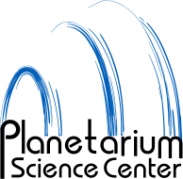 استقبال كبار الزوارمركز المؤتمرات11.30 صباحًا – 12.00 ظهرًاالكلمات الافتتاحية مركز المؤتمرات، المسرح الصغير12.00 – 1:00 ظهرًا المهندسة هدى الميقاتيرئيس قطاع التواصل الثقافي الأستاذ أحمد سليمالمنتج والمدير الإداري لمؤسسة ألف اختراع واختراعالأستاذ الدكتور محمود صقررئيس أكاديمية البحث العلمي والتكنولوجياالسيد هاني المسيريمحافظ الإسكندريةالأستاذ الدكتور محمد أبو الفضل بدرانأمين عام المجلس الأعلى للثقافةفضيلة الأستاذ الدكتور عباس شومانوكيل الأزهرالمهندس إبراهيم محلبمساعد رئيس الجمهورية للمشروعات القومية ورئيس مجلس وزراء مصر السابقالأستاذ الدكتور إسماعيل سراج الدين مدير مكتبة الإسكندريةعرض فيلم ألف اختراع واختراعمركز المؤتمرات، المسرح الصغير1.00 – 1.15 ظهرًاجولة بالمعرضمركز المؤتمرات، المعرض الغربي1.15 – 1.45 ظهرًا 